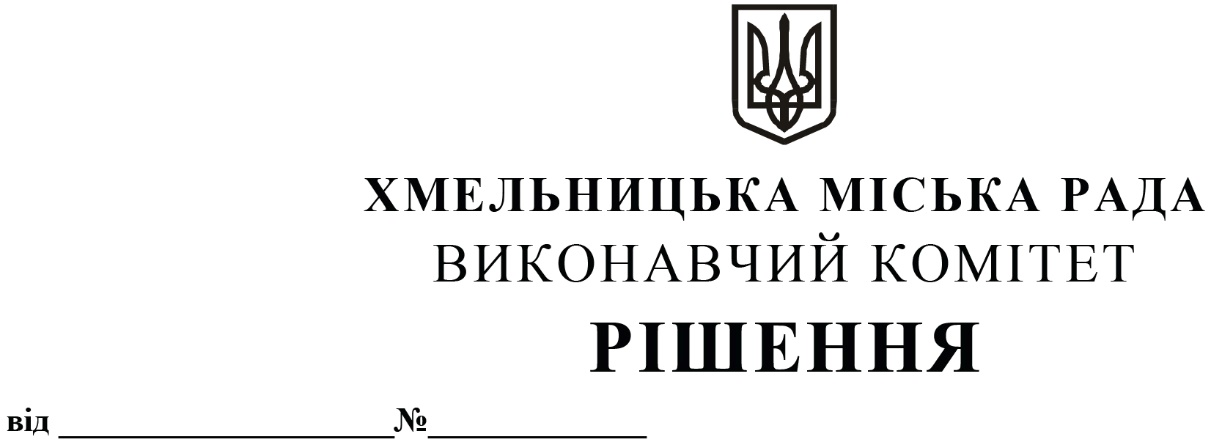 Про підведення підсумків фінансово-господарської діяльності бюджетнихустанов міста Хмельницького за 2019 рік            Заслухавши інформацію секретаря міської ради Кривака М.М. та заступника міського голови Мельник Г.Л. щодо результатів фінансово-господарської діяльності бюджетних установ міста за 2019 рік, виконавчий комітет міської ради відзначає наступне.Галузь «Освіта» На утримання діючої мережі установ освіти у 2019 році спрямовано 1 162 218,9 тис. грн, у порівнянні з 2018 роком видатки на галузь збільшились на 123 409,0 тис. грн або 11,9%.Обсяг видатків загального фонду бюджету становив 1 005 026,9 тис. грн, що у порівнянні з 2018 роком більше на 108 976,1 тис. грн або на 12,2%.Обсяг видатків спеціального фонду бюджету становив 157 192,0 тис. грн, що у порівнянні з 2018 роком більше на 14 432,9 тис. грн або на 10,1%, в тому числі кошти отримані як плата за послуги – 111 205,5 тис. грн, благодійні внески – 3 158,5 тис. грн, видатки бюджету розвитку – 42 828,0 тис. гривень.У видатках загального фонду за 2019 рік по галузі значну питому вагу складають видатки на оплату праці – 80,6%, на оплату комунальних послуг та енергоносіїв – 7,6%, видатки на харчування – 5,6%, інші видатки – 6,2%. Обсяг видатків на оплату праці у 2019 році в сумі 810 701,8 тис. грн збільшився на 15,5%, що дало змогу: забезпечити виплату підвищення посадових окладів педагогічним працівникам, які фінансуються за рахунок освітньої субвенції на 10% починаючи з 1 січня 2019 року;підвищити посадові оклади педагогічним працівникам, які фінансуються за рахунок коштів міського бюджету на 10% починаючи з 1 вересня 2019 року;виплатити надбавку за престижність праці педагогічним працівникам, що утримуються за рахунок коштів міського бюджету в максимальному розмірі 30%;матеріальну допомогу на оздоровлення педагогічним працівникам галузі в сумі 21 381,8 тис. грн (з нарахуваннями);матеріальну допомогу на оздоровлення технічному персоналу закладів в сумі 6 609,2 тис. грн (з нарахуваннями);грошову винагороду за сумлінну працю, зразкове виконання службових обов’язків за 2019 рік (100% від посадового окладу) – 18 663,1 тис. грн;збільшити заробітну плату кухарям до 7 500 грн, шеф-кухарям – 8 750 грн;виплатити «муніципальну надбавку» працівникам закладів дошкільної освіти в розмірі 50% посадового окладу – 3 683,0 тис. гривень.Мережа закладів загальної середньої освіти складала 35 установ. Так, у 2018 році кількість учнів в місті налічувала 32 555 осіб, у 2019 році – 34 109 осіб, що на 1 554 учнів більше. Всього з 1 вересня 2019 року кількість класів закладів загальної середньої освіти зросла на 36 класів і становила 1 138 класи.Наповнюваність класів у закладах загальної середньої освіти в 2019 році збільшилась з 29,5 учнів (1 102 класи) до 30,0 учнів (1 138 класи), тобто зросла на 0,5 одиниць.Найменший показник наповнюваності класів склався у НВО № 23 (21,5), ЗОШ № 13 (24,3), ЗОШ № 20 (25,6), СЗОШ № 19 (25,8), СЗОШ № 8 (26,6), НВК № 6 (26,8), Ліцей № 15 (27,7), СЗОШ № 6 (27,8).Вартість утримання 1-го учня у 2019 році (без урахування видатків на проведення ремонтних робіт) в середньому по закладах загальної середньої освіти склала 16,0 тис. гривень.Найбільша вартість утримання учня залишилася в СЗОШ № 8 (23,0 тис. грн) та Ліцей № 15 (18,8 тис. грн), в зв’язку із наявністю класів з інклюзивною формою навчання. Найдорожчий учень залишився в таких закладах: СЗОШ № 19 (18,5 тис. грн), СЗОШ № 6 (19,0 тис. грн), ЗОШ № 20 (19,0 тис. грн).Найменша вартість утримання 1-го учня склала в таких закладах як НВО № 28 (12,7 тис. грн), ЗОШ № 25 (13,2 тис. грн), НВО № 5 (14,1 тис. грн), НВК № 4 (14,8 тис. грн), Колегіум (14,9 тис. грн), НВК № 6 (14,5 тис. гривень). За результатами аналізу кількість годин замін, проведених керівниками навчальних закладів та їх заступниками, значно скоротилася в порівнянні до 2018 року, з 2 104 годин до 1 197 годин у 2019 році або на 43,1%. Найбільшу кількість годин заміни у 2019 році здійснено у: НВК № 4 – 187 год, СЗОШ № 19 – 163 год, СЗОШ № 29 – 161 год, СЗОШ № 1 – 156 год, НВК № 9 – 124 год, Ліцеї № 15 – 118 год, ЗОШ № 24  – 110 год, СЗОШ № 27 – 96 год.У 2019 році продовжувалось вжиття заходів на виконання підпорядкованими закладами освіти Концепції системи енергетичного менеджменту міста Хмельницького, що зумовило економію споживання енергоносіїв як у фактичних обсягах так і в грошовому виразі, зокрема видатки у 2019 році обраховано в сумі 84 434,4 тис. гривень, що на 8 785,7 тис. грн менше 2018 року. Фактична економія в натуральних показниках від споживання газу склала 46 280,13 м³ (32,3%), тепла – 4 756,14 Гкал (13,5%), електроенергії – 51 517,36 кВт*год (0,7%), води – 1 548,51 м³ (0,8%).Поряд з цим, найбільш затратними закладами стали:по споживанню води в день на одну особу: ДНЗ № 54, № 50, № 11, № 34, № 38, №53, НВК № 31, СЗОШ № 32, СЗОШ № 33, НВО № 23;по споживанню електроенергії в день на одну особу: ДНЗ № 3, № 39, № 7, № 24, № 46, НВО № 23, НВК № 31, СЗОШ № 32, СЗОШ № 29, НВК № 10.Надходження коштів до спеціального фонду в цілому по галузі в 2019 році порівняно з 2018 роком зросли на 8 752,7 тис. грн (24,1%) та склали 45 009,8 тис. грн. Надходження від надання послуг по харчуванню збільшились на 5 290,4 тис. грн (26,4 %); від інших видів надходжень – на 3 462,3 тис. грн (21,3%). Найбільше зросли надходження до спеціального фонду в ЗОШ № 19, ЗОШ № 14, ЗОШ № 24, Ліцеї № 15, НВО № 5, НВК № 7, ЗОШ № 1; зменшились надходження – в ЗОШ № 13, Ліцеї № 17.Надходження від реалізації продукції буфетів шкільних їдалень в 2019 році склали 6 873,2 тис. грн, що на 1 398,8 тис. грн (25,6%) більше, ніж у 2018 році. Найбільше зросли надходження в таких закладах як НВК № 2, ЗОШ № 1, НВК № 4, ЗОШ № 12, НВК № 9; зменшились в ЗОШ № 25, Колегіумі, Технологічному багатопрофільному ліцеї, СЗОШ № 8.В 2019 році, враховуючи звернення від керівників та потреби у створенні груп подовженого дня (ГПД), було введено додатково 20,5 ставки вихователів ГПД, що в свою чергу дало можливість створити додаткові 39 груп. Загальна їх кількість склала 205 груп на безкоштовній основі. Кількість учнів, що відвідує безкоштовні ГПД налічує 6 586 чоловік.Проте, проведений моніторинг відвідування учнями ГПД 12 закладів показав, що відсоток цього показника коливається від 12,0% до 92,4%. Фактично відвідування коливається від 3 до 27 учнів, що свідчить про неналежну роботу адміністрації (вартість утримання 1-ї ГПД в місяць коштує бюджету 9 623 гривні). Найменший середній відсоток відвідування склав в НВО №23 – 12,0%, НВК №9 – 15,6%, найбільший в: НВК №31 – 82,0%, Ліцеї №17 – 82,1%, НВК №4 – 86,6%, ЗОШ №7 – 92,4%.Видатки загального фонду бюджету на харчування у 2019 році склали 55 258,8 тис. грн, що на 6,8% більше видатків 2018 року (51 713,6 тис. грн). У 2019 році в закладах освіти міста було розпочато запровадження нової системи харчування учнів та вихованців відповідно до збірника Є. Клопотенко. Моніторинг стану організації харчування засвідчив покращення якості харчування дітей шляхом введення додаткових продуктів, які містять багато вітамінів, перегляду складу меню з подальшим розробленням реального перспективного меню, виходячи з наявного фінансового ресурсу та реальних потреб закладів. Внаслідок вжитих заходів досягнуто покращення якості харчування і, як наслідок зменшення відсотку відходів готових страв.У 2019 році у місті функціонувало 45 закладів дошкільної освіти міської комунальної власності, з них 41 заклад дошкільної освіти та 3 – у складі НВО (НВО № 1, НВО № 23, НВК № 31); 1 – при СЗОШ № 33. Станом на 1 січня 2020 року по мережі закладів дошкільної освіти 13 302 дітей, що на 173 дітей більше ніж у попередньому році. Всього працює 433 групи.У 2019 році розпочав роботу новий заклад дошкільної освіти № 9 «Кобзарик» у мікрорайоні Озерна, що розрахований на 215 місць, яким охоплено 330 дітей за списковим складом. Таким чином, черга у мікрорайоні Озерна частково розвантажена.Департаментом освіти та науки проведено ряд заходів з оптимізації штатних одиниць, а саме зменшено кількість фактично зайнятих посад (в 2018 році – 9,5 ставок, в 2019 році – 14,5 ставок), враховуючи відсоток фактичного відвідування дітей (кухарі, підсобні робітники прибиральники службових приміщень, машиністи із ремонту та прання білизни і спецодягу, каштеляни).Витрати на 1 дитину в середньому по дошкільних закладах (без поточного ремонту) та фактичному відвідуванні дітей склали 37,1 тис. гривень.Найвища вартість утримання 1-ї дитини в таких закладах: ДНЗ № 25 (49,2 тис. грн), ДНЗ № 8 (46,3 тис. грн), ДНЗ № 7 (45,1 тис. грн), ДНЗ №45 (44,0 тис. грн), ДНЗ №43 (43,8 тис. грн), ДНЗ № 52 (42,2 тис. грн), ДНЗ № 46 (42,1 тис. грн), ДНЗ №34 (41,8 тис. грн), ДНЗ № 28 (41,5 тис. грн), ДНЗ № 35 (41,5 тис. грн).Найнижча вартість склалась в ДНЗ № 5 (32,5 тис. грн), ДНЗ № 15 (31,6 тис. грн), ДНЗ № 30 (30,8 тис. грн), ДНЗ № 21 (33,8 тис. грн), ДНЗ № 23 (33,3 тис. грн), ДНЗ № 29 (32,9 тис. грн), ДНЗ № 32 (32,8 тис. грн), ДНЗ № 36 (33,4 тис. грн), ДНЗ № 37 (32,7 тис. грн), ДНЗ № 40 (33,9 тис. грн), ДНЗ № 47 (33,7 тис. грн).Надходження коштів до спеціального фонду в 2019 році порівняно з 2018 роком зросли на 4 725,0 тис. грн (14,5%). Надходження батьківської плати від надання послуг харчування збільшились на 1 899,3 тис. грн (9,9%); від інших видів надходжень – на 2 825,7 тис. грн (21,2%). Найбільше зросли надходження до спеціального фонду в ДНЗ № 30 (ріст 46,9%), ДНЗ № 8 (ріст 39,6%), ДНЗ № 20 (ріст 39,2%), ДНЗ № 38 (ріст 24,9%), ДНЗ № 50 (ріст 20,9%); найменше – в: ДНЗ № 36 (ріст 0,7%), ДНЗ № 43 (ріст 2,6%), ДНЗ № 52 (ріст 2,6%), ДНЗ № 10 (ріст 3,2%).Надходження коштів від погодинної оренди (надання фото-, відео- послуг, ляльковий театр, планетарій та ін.) в 2019 році порівняно з 2018 роком зменшились на 0,5 тис. грн (0,7 %). На забезпечення діяльності закладів позашкільної освіти в 2019 році спрямовано 40,0 млн. грн, що становить 3,4% від загального обсягу видатків на галузь, в тому числі видатки на заробітну плату з нарахуваннями працівникам – 25,9 млн. гривень.Загальна кількість учнів, які відвідували заклади позашкільної освіти в 2019 році збільшилась в порівнянні з 2018 роком – на 356 учнів (з 4310 учнів до 4666 учнів) або на 8,3%, а саме в: Хмельницькому міському навчально-виробничому комбінаті – на 64 учня або на 12,1% (з 528 учнів до 592 учнів); Дитячій юнацькій спортивній школі – на 99 учнів або 22,1% (з 448 учнів до 547 учнів); Дитячому юнацькому центрі – на 105 учнів або 20,6% (з 510 учнів до 615 учнів); Хмельницькому міському центрі туризму, краєзнавства та екскурсій учнівської молоді – на 138 учнів або 33,5% (з 412 учнів до 550 учнів). В Палаці творчості дітей та юнацтва загальна кількість учнів зменшилась на 50 учнів або на 2,1% (з 2412 учнів до 2362 учнів).У 2019 році в Хмельницькому міському навчально-виробничому комбінаті спискова кількість учнів склала лише 60,4% від проектної наповнюваності закладу. У порівнянні із 2016 роком кількість учнів скоротилась на 30%. Крім цього, відсоток відрахування по закінченню терміну навчання складає 15% (81 учень відрахований).Також, проведеним моніторингом виявлено факт неналежного відпрацювання робочого часу працівниками закладу, в тому числі педагогічного складу (44% присутніх працівників від загального складу працюючих). В класі з занять секретарної справи були присутні лише 3 учні та 4 учні – на заняттях гуртка з кулінарії.У літній період в позаміському дитячому закладі оздоровлення та відпочинку «Чайка» оздоровлено 871 дитину, в тому числі за рахунок бюджетних коштів 350 дітей; 45 дітей в наметовому містечку «Мандрівник» центру туризму, краєзнавства та екскурсій учнівської молоді та 36 дітей у літньому таборі «Прибузька республіка» Палацу творчості дітей та юнацтва. В Палаці творчості організовані додаткові освітні послуги, надходження від надання яких в 2019 році склали 56,8 тис. гривень.Однак, потребує активізації робота установ позашкільної освіти щодо забезпечення власних надходжень до спеціального фонду, які у 2019 році склали 5,7 млн. грн, що на 0,7 млн. грн (14%) більше 2018 року, в т. ч.: від надання платних послуг – 4,9 млн. грн (на 0,5 млн. грн більше або 11,4%); від отримання благодійних внесків – 0,7 млн. грн (на 0,3 млн. грн більше або 75%). При цьому, благодійні внески відсутні в дитячо-юнацькому центрі, таборі «Чайка» та Центрі туризму.У м. Хмельницькому функціонує 6 закладів професійної (професійно-технічної) освіти, на утримання яких у 2019 році спрямовано 92 794,5 тис. грн, з яких 78 079,8 тис. грн – кошти міського бюджету.Відсоток завантаженості закладів професійної (професійно-технічної) освіти відносно їх проєктної потужності в 2019 році, при середньому показнику – 72,2%, коливається від 55,2% (Хмельницький професійний ліцей електроніки) до 85,8% (ВПУ № 25). Вцілому, закладами професійної (професійно-технічної) освіти виконано регіональне замовлення на підготовку робітничих кадрів з врахуванням пропозицій міста. Фактичний набір учнів склав 773 осіб на підготовку робітничих кадрів по регіональному замовленню (на 98 чоловік або 11,3% менше 2018 року) та 320 осіб по державному замовленню (на 26 чоловік або 8,8% більше 2018 року). Поряд з цим, в Хмельницькому професійному ліцеї електроніки взагалі відсутні учні за державним замовленням.Середній показник наповнюваності груп становить 25,9 учнів. Найвища наповнюваність становила в Хмельницькому професійному ліцеї – 28,1 учнів, ВПУ №4 – 27,5 учнів; найменша – в ХЦПТО «Сфери послуг» – 23,7 учнів, Хмельницькому професійному ліцеї електроніки – 24,1, учнів, ВПУ №25 – 25,4 учнів.Високою залишається вартість навчання одного учня, яка становила 26,6 тис. грн (без врахування видатків на стипендію), найвищий показник у Хмельницькому професійному ліцеї електроніки – 30,4 тис. грн, у ВПУ № 25 – 30,1 тис. гривень.Надходження коштів до спеціального фонду в 2019 році порівняно з 2018 роком зросли на 4 815,2 тис. грн (59,5%) та склали 12 906,1 тис. грн, в тому числі надходження від: навчання за державним замовленням – 8 566,5 тис. грн (більше на 3 787,2 тис. грн або на 79,2%), проходження учнями виробничої практики – 1 987,6 тис. грн (більше на 485,7 тис. грн або на 32,3%) (найбільше коштів надійшло у ХЦПТО «Сфери послуг» – 741,4 тис. грн, найменше – Хмельницький професійний ліцей електроніки – 22,8 тис. грн), надання додаткових освітніх послуг – 307,2 тис. грн (більше на 129,3 тис. грн або на 72,7%) (ВПУ №25).Галузь «Культура та мистецтво»По галузі «Культура» в 2019 році в місті функціонували 7 шкіл естетичного виховання, 4 клубних заклади, 15 бібліотек централізованої бібліотечної системи, 2 музеї, 2 муніципальних колективи та моно-театр «Кут».Видатки по загальному фонду на утримання закладів культури та проведення культурно-мистецьких заходів за 2019 рік склали 83,4 млн. грн і збільшились в порівнянні з минулим роком на 10,7 млн. грн або 14,7%. На заробітну плату працівників галузі в 2019 році спрямовано 70,4 млн. грн, що на 8,5 млн. грн або 13,7% більше в порівнянні з минулим роком.У 2019 році власні надходження від надання платних послуг, господарської діяльності та оренди приміщення закладами культури становили 8,7 млн. грн, що на 1,3 млн. грн або 18,4% більше, ніж в 2018 році. Найбільший ріст склав в наступних закладах: хор – в 7,9 рази (40,2 тис. грн), оркест – 90,1% (50,2 тис. грн), музей історії міста – 39,9% (3,2 тис. грн), школа образотворчого та декоративно-прикладного мистецтва – 33,7% (590,8 тис. грн); найменший в музичній школі №1 – 5,7% (32,7 тис. грн), музична школа №2 – 7,0% (30,8 тис. грн), школа мистецтв – 11,7% (337,7 тис. грн), школа «Нікош» – 11,0% (8,9 тис. грн).Протягом 2019 року в школах естетичного виховання навчалося 4 376 учнів, в т. ч. в бюджетних групах 2 865 учнів та на умовах самоокупності – 1546 учнів. В порівнянні з 2018 роком контингент учнів збільшився на 35 чоловік в групах на умовах самоокупності або на 2,3% (при цьому, в дитячій музичній школі №2 контингент учнів зменшився на 12 дітей, а  в дитячій школі мистецтв на 69 дітей). В бюджетних групах кількість учнів залишилась на рівні 2018 року.Витрати на одного учня шкіл естетичного виховання за 2019 рік склали в середньому 16 718 грн, що на 2 565,0 грн або 18,1% більше ніж в 2018 році.При цьому, найвищі витрати на одного учня в бюджетних класах в 2019 році становили по музичній школі №1 – 20 417,96 грн, музичній школі №2 – 19 490,6 грн, по дитячій школі мистецтв – 18 502,69 грн та музичній школі №3 – 18 365,8 грн, а найменші витрати в дитячій школі образотворчого та декоративно-прикладного мистецтва – 7 896,51 гривень.На утримання 15 бібліотек міста в 2019 році спрямовано 7 934,0 тис. грн що на 844,3 тис. грн або 11,9% більше 2018 року. Кількість книговидач зросла на 0,9 тис. одиниць та становила 615,0 тис. книговидач. Власні надходження в порівняні з 2018 роком зросли на 47,3 тис. грн або на 22,5% та становили 257,7 тис. гривень.Моніторинг споживання енергоносіїв в закладах культури в порівнянні з 2018 роком показав зменшення споживання теплової енергії на 10,7% (181,1 Гкал), холодної води – 2,8% (69,0 м³), електроенергії – 14,8% (23 038,2 кВт*год) та природного газу – 19,8% (2 549,9 м³).Не виконано доручення, які були надані на минулорічних балансових комісіях щодо спрямування не менше 10% від загальної потреби на оплату енергоносіїв за рахунок власних надходжень в школі мистецтв «Райдуга» (6,5%), Хмельницькій дитячій школі мистецтв (6,4%), музичній школі №2 (4,3%).Також, не проведено оптимізацію штатних розписів в міському будинку культури, в дитячій школі мистецтв «Райдуга», дитячих музичних школах №2 та №3.Галузь «Фізична культура та молодіжна політика»На утримання установ галузі в 2019 році, а також на проведення спортивних та молодіжних заходів, спрямовано з міського бюджету 53,2 млн. грн, що на 12,7 млн. грн більше, ніж у 2018 році.По галузі фізичної культури та спорту у 2019 році проведено 537 спортивних заходів. Найбільші з них  «KHMELNYTSKY СITY RUN 2019», в якому прийняли  участь мешканці міста, області та гості з інших міст України. В рамках заходу була  проведена «Ветеранська десятка» - дистанція 10 км на якій змагалися учасники АТО, які отримали поранення під час військових дій на сході України, ветерани військової служби, військовослужбовці України та інших держав. «Ветеранська десятка» в Хмельницькому була одним з  відбіркових етапів до забігу «Морської піхоти», який відбудеться у м. Вашингтон (США), пробіг та велозаїзд  «Вершина Свободи», в  якому учасники заходу подолали на швидкість дистанцію в 500 метрів – це підйом вгору по вулиці Свободи. Вперше в місті до Дня захисту дітей 1 червня проведено «Футбол фест» участь прийняло 50 сімей. Проведено змагання «Богатирські ігри», в яких  участь прийняли найсильніші атлети України. В травні 2019 року в місті почав працювати проект «Fitness city», в рамках якого на спортивному комплексі «Поділля» щосуботи  проводились тренування від найкращих тренерів міста.В 2019 році забезпечено виплату стипендії міського голови п’ятнадцяти кращим спортсменам міста: Бех-Романчук Марині та Боруці Марії у розмірі 10 тис. грн, усім іншим – у розмірі 100% від прожиткового мінімуму для працездатних осіб. Також, виплачено премію міського голови п’ятнадцяти кращим тренерам міста у розмірі 100% від прожиткового мінімуму для працездатних осіб.По галузі «Фізична культура та молодіжна політика» в 2019 році в місті функціонували дитячо-юнацькі спортивні школи №1, 2, 3, дитячо-юнацькі спортивні школи Хмельницької обласної організації ФСТ «Україна» («Авангард», «Буревісник» та «Спартак»), Центр по роботі з дітьми та підлітками за місцем проживання, Центр соціальних служб для сім’ї, дітей та молоді, КУ «Молодіжний центр», спортивно-культурний центр «Плоскирів», на утримання яких спрямовано 34,9 млн. грн або 65,6% всіх видатків галузі.В 2019 році в дитячо-юнацьких спортивних школах займалося 1897 вихованців у відділеннях з 16 видів спорту. Кількість вихованців шкіл збільшилась на 36 чоловік в порівнянні з 2018 роком (в ДЮСШ №3 збільшилась кількість дітей на 23 чоловіки, в ДЮСШ №2 – 9 чоловік, в ДЮСШ №1 – 4 чоловіки).Проте, вартість витрат на одного вихованця в дитячо-юнацьких спортивних школах збільшилась в порівнянні з 2018 роком: в ДЮСШ №1 – на 16,2% і склала 8,6 тис. грн, ДЮСШ №2 – на 8,6% та склала 12,6 тис. грн, ДЮСШ №3 – на 8,3% та склала 10,4 тис. грн.Поряд з цим, залишається високою вартість утримання 14 вихованців відділення кульової стрільби ДЮСШ №2 – 43,2 тис. гривень на рік.Виконано доручення, які були надані на минулорічних балансових комісіях щодо формування оптимальної кількості штатної чисельності адміністративно-обслуговуючого персоналу. Так, в порівняні з 2018 роком кількість осіб, які працювали на 1,5 ставки зменшено з 10 до 6 осіб, на 1,25 ставки – з 22 до 7 осіб, на неповну ставку – з 9 до 7 осіб. Також, слід зазначити що кількість адміністративно-обслуговуючого персоналу складає 109,83 одиниць або 64,5% до загальної кількості працівників (170,25 одиниць).Не виконано доручення, які були надані на минулорічних балансових комісіях щодо переведення на відомчу охорону приміщення ДЮСШ №3 по вул. Спортивній, 16.На утримання центру соціальних служб для сім’ї, дітей та молоді в 2019 році спрямовано 3 475,8 тис. грн що на 31,9% або 841,2 тис. грн більше 2018 року. Середня заробітна плата працівників центру у 2019 році зросла на 1 012,00 грн або 15,6% та становила 7 491,00 гривень.В рамках інформаційно-профілактичної роботи центром проведено 406 інформаційних кампаній, проведено 625 профілактичних лекційно-тренінгових занять, 155 тематичних заходів «Година з психологом» та «За здоровий спосіб життя», розроблено 46 рубрик «Поради психолога» на ТРК «Місто».В 2019 році на обліку центру перебувало 1 025 сімей, які перебувають у складних життєвих обставинах, здійснено – 234 оцінок потреб сім’ї для призначення допомоги на дітей одиноким матерям/батькам, здійснено 700 актів перевірки цільового використання державної допомоги при народженні дитини. Протягом року комунальною установою «Молодіжний центр» проведено 112 заходів та було охоплено 15 431 учасників по основним напрямках роботи: національно-патріотичному, інклюзивному, культурно-масовому, екологія та неформальна освіта. Протягом 2019 року охоплено гуртковою та секційною роботою 1425 дітей та підлітків Центру по роботі з дітьми та підлітками за місцем проживання, з них 60 дітей відвідували секції безкоштовно на пільговій основі. У порівнянні з 2018 роком, кількість відвідувачів збільшилась лише на 10 дітей.В 2019 році педагогічними працівниками Центру було проведено 180 заходів, бесід, диспутів, вікторин та виховних годин (що на 91 більше 2018 року), якими було охоплено 8 800 дітей. З них на проведення 101 заходів було витрачено 54,5 тис. грн. Вперше проведено заходи: «Перегони на толокарах та самокатах», «Дворові олімпійські ігри», «Спортивне волонтерство», «COOL KIDS ATHLETICS», турнір з настільних ігор «SCRABBLE» та «ДЖЕНГА».Власні надходження до спеціального фонду підпорядкованих установ від надання платних послуг за 2019 рік вцілому зросли на 424,2 тис. грн або на 5,1% та становили 2 185,6 тис. грн. Найбільший ріст склав в ДЮСШ №2 – 116,0 тис. грн або 16,0%.Моніторинг споживання енергоносіїв в закладах культури показав зменшення споживання теплової енергії, холодної води, електроенергії та природного газу  в порівнянні з 2018 роком.З метою підвищення ефективності використання та економії бюджетних коштів, покращення показників фінансово-господарської діяльності бюджетних установ м. Хмельницького, керуючись законом України «Про місцеве самоврядування в Україні», виконавчий комітет міської радиВИРІШИВ:1. Інформацію про підведення підсумків фінансово-господарської діяльності бюджетних установ м. Хмельницького взяти до відома.2. Департаменту освіти та науки (Балабуст Н.Ю.):2.1. розглянути пропозицію щодо передачі приміщення Хмельницького міського навчального виробничого комбінату на баланс Хмельницького інклюзивного ресурсного центру;2.2. до 01.09.2021 року завершити роботу щодо переоформлення установчих документів закладів освіти з метою приведення їх у відповідність до вимог Закону України «Про освіту» в частині створення закладів І – ІІІ, ІІ-ІІІ ступенів (ліцеї, гімназії);2.3. припинити практику замін уроків адміністрацією закладів освіти, забезпечити ефективне використання робочого часу з метою виконання посадових обов’язків та функцій, покладених на адміністрацію закладів (НВК № 4, СЗОШ № 19, СЗОШ № 29, СЗОШ № 1, НВК № 9, Ліцей № 15, ЗОШ № 24, СЗОШ № 27, Гімназія № 1; Ліцей № 17, ЗОШ № 25, СЗОШ № 8, СЗОШ № 12, Колегіум, НВК № 6);2.4. продовжити роботу щодо зменшення кількості працюючих на неповну ставку шляхом прозорого перерозподілу педагогічного навантаження; переглянути гранично допустиме тижневе навантаження (НВК № 2, НВК № 10 НВК № 4, НВО № 28, ЗОШ № 18, НВО №5, Гімназія №2, НВК №10, Ліцей №17, ЗОШ №18, СЗОШ №19, ЗОШ №21, НВО №23);2.5. забезпечити оптимальну кількість бюджетних груп продовженого дня та відповідну їх наповнюваність (СЗОШ №6, СЗОШ №7, НВК №9, НВК№ 31, СЗОШ № 8, НВО № 23, Колегіум, ЗОШ № 22, Ліцей № 17, НВК № 9);2.6. рекомендувати виплату грошової винагороди за сумлінну працю проводити з обов’язковим врахуванням персональних рейтингових показників педагогічних працівників, передбачених положеннями про заклади освіти;2.7. забезпечити збільшення надходжень до спеціального фонду від надання додаткових освітніх послуг, погодинної оренди та харчування;2.8. посилити контроль за відпрацюванням годин індивідуального навчання, факультативів та гуртків;2.9. забезпечити максимальне охоплення дошкільною освітою дітей з метою ліквідації до 01.01.2021 черги до дошкільних навчальних закладів;2.10. забезпечити виконання підпорядкованими закладами освіти Концепції системи енергетичного менеджменту міста Хмельницького, звернувши особливу увагу на забезпечення оптимізації витрат на енергоносії;2.11. продовжити роботу щодо проведення аналізу якості харчування учнів та дітей в навчальних закладах міста;2.12. активізувати роботу закладів професійно-технічної освіти щодо:збільшення підготовки учнів за державним замовленням;ліцензування нових та актуальних на ринку праці професій;зменшення вартості навчання учня за рахунок формування оптимальної штатної чисельності працівників та наповнюваності груп (ВПУ № 25, Хмельницький професійний ліцей електроніки);збільшення надходжень до спеціального фонду, в тому числі від виробничої практики;2.13. проаналізувати в дошкільних навчальних закладах склад дітей з інших територіальних громад та ініціювати перед відповідними громадами питання відшкодування ними коштів за утримання дітей.3. Управлінню культури і туризму (Ромасюков А. Є.):3.1. вжити ефективних заходів щодо збільшення контингенту учнів в школах естетичного виховання на умовах самоокупності та дітей в гуртках закладів культури, в т. ч. за рахунок надання нових видів послуг;3.2. вжити заходів щодо збільшення підвідомчими закладами власних надходжень до спеціального фонду;3.3. переглянути ефективність використання коштів на послуги з пожежної охорони в культурно-мистецькому центрі «Ветеран» в частині «ціна-якість»;3.4. продовжувати здійснювати енергозберігаючі заходи та контроль за використанням енергоносіїв в закладах культури;3.5. забезпечити спрямування не менше 10% від загальної потреби на оплату енергоносіїв за рахунок власних надходжень підпорядкованих закладів;3.6. забезпечити проведення інвентаризації музейних фондів в музеї студії фотомистецтв;3.7. забезпечити проведення ремонту воріт Мистецького дворика до 1 вересня 2020 року;3.8. розглянути можливість переведення на відомчу охорону приміщення дитячої музичної школи №2;3.9. оптимізувати видатки на послуги зв’язку підвідомчих закладів;3.10. забезпечити проведення оптимізації штатних розписів в міському будинку культури, в дитячій школі мистецтв «Райдуга», дитячих музичних школах №2 та №3;3.11. розпочати реставраційні заходи в приміщенні міського будинку культури.4. Управлінню молоді та спорту (С. Ремез):4.1. вжити заходів щодо збільшення підвідомчими закладами надходжень до спеціального фонду;4.2. посилити відповідальність керівників закладів та контроль за відпрацюванням робочого часу адміністративно-господарським персоналом, забезпечити ведення необхідної документації контролю робочого часу згідно чинного законодавства;4.3. проводити постійний аналіз якості навчально-тренувального процесу, планування навантаження, засвоєння технічних та тактичних прийомів та схем, із залученням сучасних технічних засобів в тому числі відеозйомку навчально-тренувального процесу та безпосередньо змагальний процес спортсменів ДЮСШ;4.4. збільшити проведення масових, загальноміських заходів та контингенту їх учасників;4.5. забезпечити переведення на відомчу охорону приміщення ДЮСШ №3 по вул. Спортивній, 16;4.6. завершити капітальний ремонт нежитлового приміщення на водно-спортивній станції по вул. Нижній Береговій, 2/1;4.7. активізувати роботу скаутської організації «Пласт» та розширити межі її діяльності (провести збір, тренінг-навчання з метою підготовки кадрів);4.8. активізувати роботу екологічного руху;4.9. організувати та проводити змагання з кульової стрільби серед учнів, команд міської ради та комунальних установ.5. Контроль за виконанням рішення покласти на секретаря міської ради Кривака М.М., заступника міського голови Мельник Г.Л. згідно з розподілом обов’язків.Міський голова         								О. СИМЧИШИН